. Na temelju članka 12. stavak 2. Zakona o pravu na pristup informacijama (NN25/2013) i ravnateljica  Ankica Lambaša – Spahija, dipl. inž. dana   10. svibnja 2013. godine donijela je O D L U K UO osiguranju uvida u neposredan rad službenih tijela Škole  I.Neposredan uvid u rad Nastavničkog vijeća i Školskog odbora ostvaruje se putem uvida u zapisnik istih,  osim kada se radi o pitanjima u kojima se po zakonu javnost mora isključiti, odnosno ako se radi o informacijama za koje postoje ograničenja prava na pristup prema odredbama Zakona o pravu na pristup  informacijama ( N.N. 25/2013) II.Iznimno, uz odobrenje Školskog odbora i Nastavničkog vijeća moguće je dozvoliti prisustvovanje na sjednicama istih, temeljem pisanog zahtjeva korisnika,  o čemu se na sjednici odlučuje natpolovičnom većinom članova Školskog odbora odnosno Nastavničkog vijeća. III.Jednoj osobi se istodobno osigurava neposredan uvid u rad tijela Škole. .IV.Ova Odluka stupa na snagu 1. lipnja 2013.                                                                                                                         Ravnateljica:							Ankica Lambaša – Spahija, dipl. inž. Dostaviti:Službenik za informiranjeOglasna ploča ŠkoleInternetska stranica ŠkoleArhiva MEDICINSKA I KEMIJSKA ŠKOLA, ŠIBENIK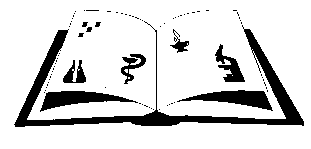 Žiro račun: 2411006-1100020394                Matični broj: 3875865Ante Šupuka bb (p.p. 75), 22000 Šibenik OIB: 42369583179 Centrala: 022/331-253: 312-550  Fax: 022/331-024ŠIFRA ŠKOLE U MINISTARSTVU: 15-081-504e-mail: ss-sibenik-504@skole.t-com.hrweb: http//medskola.skole.hinet.hr